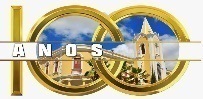 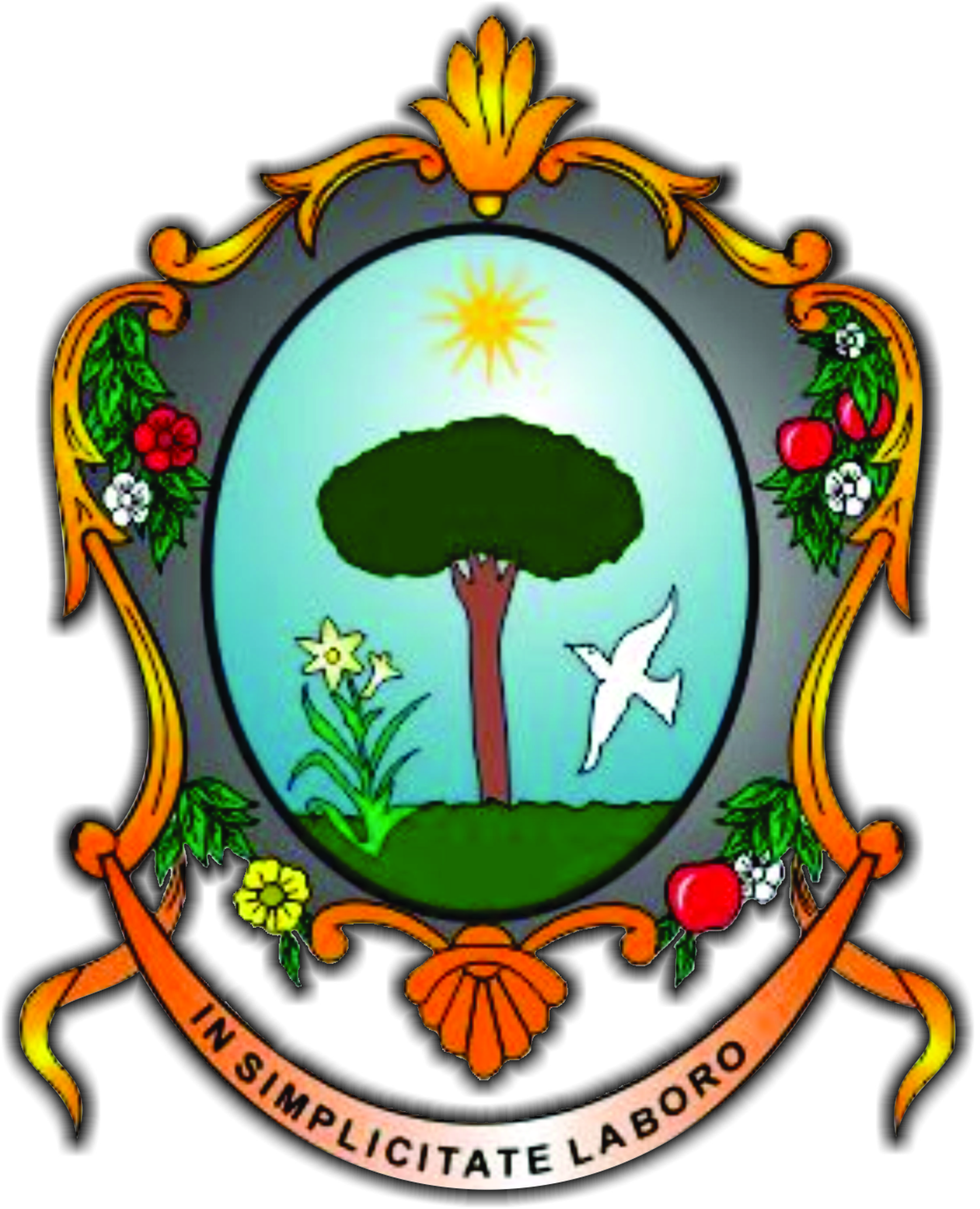 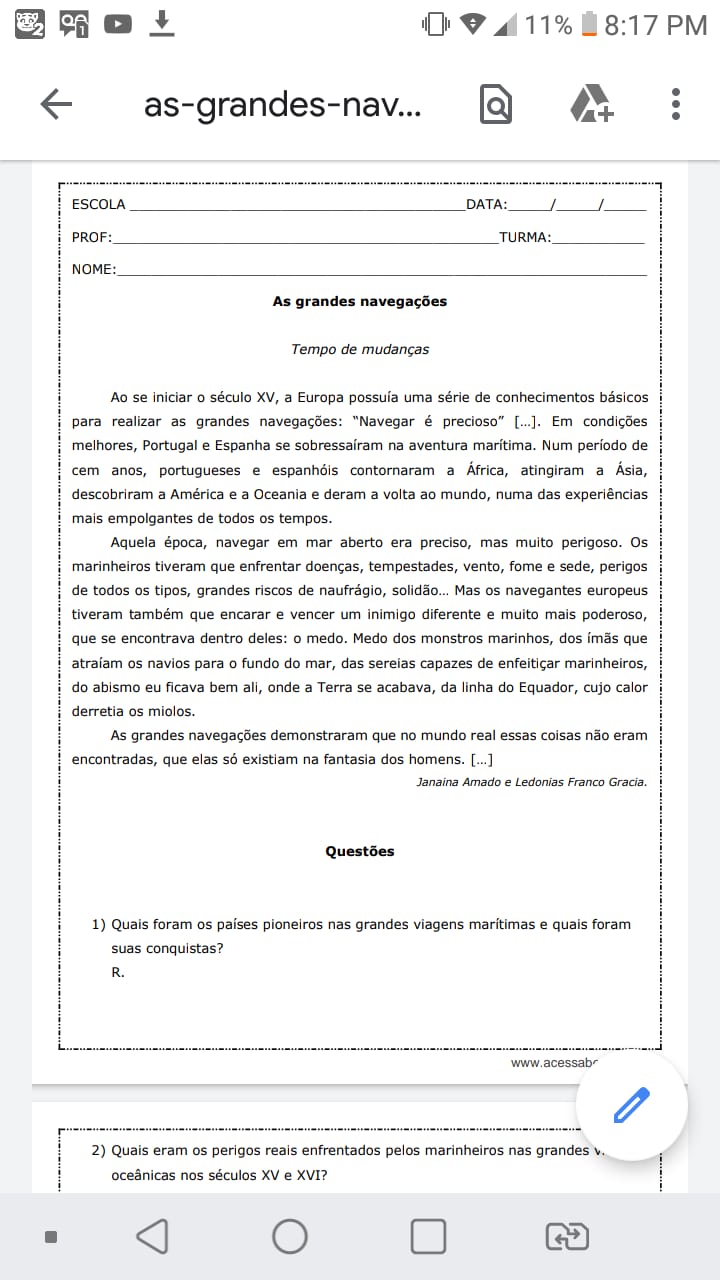 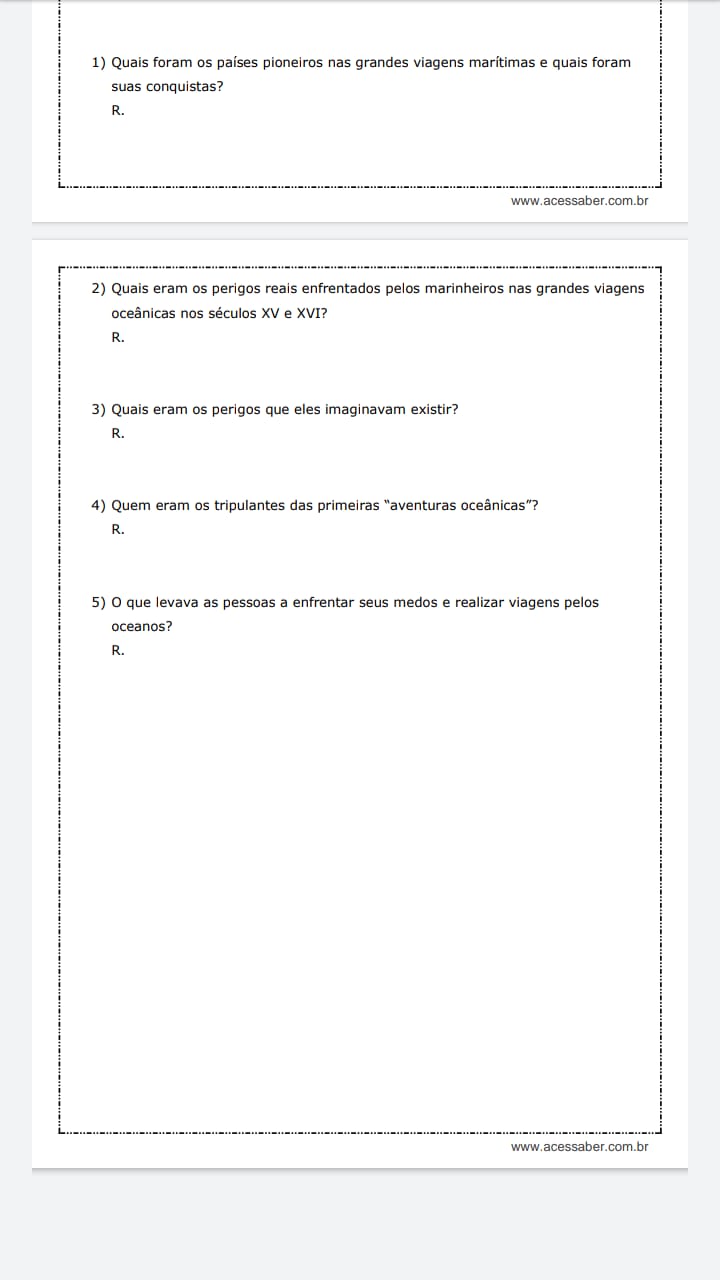                                                       Beijos,tias Fernanda e Jéssika.                                 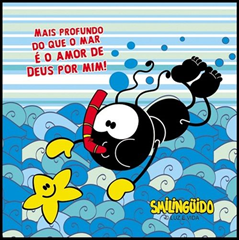 